Rubrik Penilaian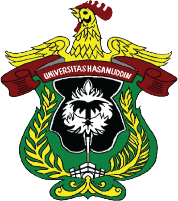 UNIVERSITAS HASANUDDINFAKULTAS TEKNIKTEKNIK GEOLOGIUNIVERSITAS HASANUDDINFAKULTAS TEKNIKTEKNIK GEOLOGIUNIVERSITAS HASANUDDINFAKULTAS TEKNIKTEKNIK GEOLOGIUNIVERSITAS HASANUDDINFAKULTAS TEKNIKTEKNIK GEOLOGIUNIVERSITAS HASANUDDINFAKULTAS TEKNIKTEKNIK GEOLOGIUNIVERSITAS HASANUDDINFAKULTAS TEKNIKTEKNIK GEOLOGIUNIVERSITAS HASANUDDINFAKULTAS TEKNIKTEKNIK GEOLOGIUNIVERSITAS HASANUDDINFAKULTAS TEKNIKTEKNIK GEOLOGIUNIVERSITAS HASANUDDINFAKULTAS TEKNIKTEKNIK GEOLOGIUNIVERSITAS HASANUDDINFAKULTAS TEKNIKTEKNIK GEOLOGIUNIVERSITAS HASANUDDINFAKULTAS TEKNIKTEKNIK GEOLOGIKode DokumenSP-D611-70Kode DokumenSP-D611-70RENCANA PEMBELAJARAN SEMESTERRENCANA PEMBELAJARAN SEMESTERRENCANA PEMBELAJARAN SEMESTERRENCANA PEMBELAJARAN SEMESTERRENCANA PEMBELAJARAN SEMESTERRENCANA PEMBELAJARAN SEMESTERRENCANA PEMBELAJARAN SEMESTERRENCANA PEMBELAJARAN SEMESTERRENCANA PEMBELAJARAN SEMESTERRENCANA PEMBELAJARAN SEMESTERRENCANA PEMBELAJARAN SEMESTERRENCANA PEMBELAJARAN SEMESTERRENCANA PEMBELAJARAN SEMESTERRENCANA PEMBELAJARAN SEMESTERMATA KULIAH (MK)MATA KULIAH (MK)MATA KULIAH (MK)MATA KULIAH (MK)MATA KULIAH (MK)KODERumpun MKRumpun MKRumpun MKBOBOT (SKS)BOBOT (SKS)SEMESTERSEMESTERTgl PenyusunanMikrostrukturMikrostrukturMikrostrukturMikrostrukturMikrostruktur21D06134502Ilmu dan Teknologi RekayasaIlmu dan Teknologi RekayasaIlmu dan Teknologi RekayasaT=1P=155Juni 2023OTORISASITM=Tatap Muka, PT=Penugasan Terstruktur, BM=Belajar mandiri.S= Sikap, P= Pengetahuan, KU= Keterampilan Umum, KK= Keterampilan KhususOTORISASITM=Tatap Muka, PT=Penugasan Terstruktur, BM=Belajar mandiri.S= Sikap, P= Pengetahuan, KU= Keterampilan Umum, KK= Keterampilan KhususOTORISASITM=Tatap Muka, PT=Penugasan Terstruktur, BM=Belajar mandiri.S= Sikap, P= Pengetahuan, KU= Keterampilan Umum, KK= Keterampilan KhususOTORISASITM=Tatap Muka, PT=Penugasan Terstruktur, BM=Belajar mandiri.S= Sikap, P= Pengetahuan, KU= Keterampilan Umum, KK= Keterampilan KhususOTORISASITM=Tatap Muka, PT=Penugasan Terstruktur, BM=Belajar mandiri.S= Sikap, P= Pengetahuan, KU= Keterampilan Umum, KK= Keterampilan KhususPengembang RPSPengembang RPSKoordinator RMKKoordinator RMKKoordinator RMKKoordinator RMKKetua PRODIKetua PRODIKetua PRODIOTORISASITM=Tatap Muka, PT=Penugasan Terstruktur, BM=Belajar mandiri.S= Sikap, P= Pengetahuan, KU= Keterampilan Umum, KK= Keterampilan KhususOTORISASITM=Tatap Muka, PT=Penugasan Terstruktur, BM=Belajar mandiri.S= Sikap, P= Pengetahuan, KU= Keterampilan Umum, KK= Keterampilan KhususOTORISASITM=Tatap Muka, PT=Penugasan Terstruktur, BM=Belajar mandiri.S= Sikap, P= Pengetahuan, KU= Keterampilan Umum, KK= Keterampilan KhususOTORISASITM=Tatap Muka, PT=Penugasan Terstruktur, BM=Belajar mandiri.S= Sikap, P= Pengetahuan, KU= Keterampilan Umum, KK= Keterampilan KhususOTORISASITM=Tatap Muka, PT=Penugasan Terstruktur, BM=Belajar mandiri.S= Sikap, P= Pengetahuan, KU= Keterampilan Umum, KK= Keterampilan KhususAsri JayaAsri JayaAsri JayaAsri JayaAsri JayaAsri JayaHendra PachriHendra PachriHendra PachriCapaian Pembelajaran (CP)CPL-PRODI yang dibebankan pada MKCPL-PRODI yang dibebankan pada MKCPL-PRODI yang dibebankan pada MKCPL-PRODI yang dibebankan pada MKCPL-PRODI yang dibebankan pada MKCPL-PRODI yang dibebankan pada MKIndikator Kinerja (IK)Indikator Kinerja (IK)Indikator Kinerja (IK)Indikator Kinerja (IK)Indikator Kinerja (IK)Indikator Kinerja (IK)Indikator Kinerja (IK)Capaian Pembelajaran (CP)CPL 2CPL 3CPL 4Memiliki pemahaman tentang proses geologi,  beserta produk yang menyusun dan membentuk bumi.Mampu memahami dan menerapkan prinsip-prinsip geologi untuk menganalisis dan mengartikan data geologiMampu merancang dan mengimplementasikan kerja lapangan untuk analisis geologiMemiliki pemahaman tentang proses geologi,  beserta produk yang menyusun dan membentuk bumi.Mampu memahami dan menerapkan prinsip-prinsip geologi untuk menganalisis dan mengartikan data geologiMampu merancang dan mengimplementasikan kerja lapangan untuk analisis geologiMemiliki pemahaman tentang proses geologi,  beserta produk yang menyusun dan membentuk bumi.Mampu memahami dan menerapkan prinsip-prinsip geologi untuk menganalisis dan mengartikan data geologiMampu merancang dan mengimplementasikan kerja lapangan untuk analisis geologiMemiliki pemahaman tentang proses geologi,  beserta produk yang menyusun dan membentuk bumi.Mampu memahami dan menerapkan prinsip-prinsip geologi untuk menganalisis dan mengartikan data geologiMampu merancang dan mengimplementasikan kerja lapangan untuk analisis geologiMemiliki pemahaman tentang proses geologi,  beserta produk yang menyusun dan membentuk bumi.Mampu memahami dan menerapkan prinsip-prinsip geologi untuk menganalisis dan mengartikan data geologiMampu merancang dan mengimplementasikan kerja lapangan untuk analisis geologiP4P5P6KU 1KU 2KU 3KU 4KU 5KU 6Mampu menerapkan pengetahuan matematika dan sains dasar untuk memahami proses-proses geologi.Mampu mengeidentifikasi produk dari proses geologiMampu mengeidentifikasi produk dari proses geologMampu mengklasifikasi kondisi geologi suatu daerahMampu menjelaskan hubungan kondisi aspek-aspek geologi suatu daerah secara komprehensifMampu membuat peta geologi secara bersistemMampu mengidentifikasi objek geologi,melakukan pengukuran dan pencatatan data geologi di lapanganMampu membuat perencanaan dan melaksanakan kegiatan pemetaan geologiMampu menerapkan teknik sampling secara ilmiahMampu menerapkan pengetahuan matematika dan sains dasar untuk memahami proses-proses geologi.Mampu mengeidentifikasi produk dari proses geologiMampu mengeidentifikasi produk dari proses geologMampu mengklasifikasi kondisi geologi suatu daerahMampu menjelaskan hubungan kondisi aspek-aspek geologi suatu daerah secara komprehensifMampu membuat peta geologi secara bersistemMampu mengidentifikasi objek geologi,melakukan pengukuran dan pencatatan data geologi di lapanganMampu membuat perencanaan dan melaksanakan kegiatan pemetaan geologiMampu menerapkan teknik sampling secara ilmiahMampu menerapkan pengetahuan matematika dan sains dasar untuk memahami proses-proses geologi.Mampu mengeidentifikasi produk dari proses geologiMampu mengeidentifikasi produk dari proses geologMampu mengklasifikasi kondisi geologi suatu daerahMampu menjelaskan hubungan kondisi aspek-aspek geologi suatu daerah secara komprehensifMampu membuat peta geologi secara bersistemMampu mengidentifikasi objek geologi,melakukan pengukuran dan pencatatan data geologi di lapanganMampu membuat perencanaan dan melaksanakan kegiatan pemetaan geologiMampu menerapkan teknik sampling secara ilmiahMampu menerapkan pengetahuan matematika dan sains dasar untuk memahami proses-proses geologi.Mampu mengeidentifikasi produk dari proses geologiMampu mengeidentifikasi produk dari proses geologMampu mengklasifikasi kondisi geologi suatu daerahMampu menjelaskan hubungan kondisi aspek-aspek geologi suatu daerah secara komprehensifMampu membuat peta geologi secara bersistemMampu mengidentifikasi objek geologi,melakukan pengukuran dan pencatatan data geologi di lapanganMampu membuat perencanaan dan melaksanakan kegiatan pemetaan geologiMampu menerapkan teknik sampling secara ilmiahMampu menerapkan pengetahuan matematika dan sains dasar untuk memahami proses-proses geologi.Mampu mengeidentifikasi produk dari proses geologiMampu mengeidentifikasi produk dari proses geologMampu mengklasifikasi kondisi geologi suatu daerahMampu menjelaskan hubungan kondisi aspek-aspek geologi suatu daerah secara komprehensifMampu membuat peta geologi secara bersistemMampu mengidentifikasi objek geologi,melakukan pengukuran dan pencatatan data geologi di lapanganMampu membuat perencanaan dan melaksanakan kegiatan pemetaan geologiMampu menerapkan teknik sampling secara ilmiahMampu menerapkan pengetahuan matematika dan sains dasar untuk memahami proses-proses geologi.Mampu mengeidentifikasi produk dari proses geologiMampu mengeidentifikasi produk dari proses geologMampu mengklasifikasi kondisi geologi suatu daerahMampu menjelaskan hubungan kondisi aspek-aspek geologi suatu daerah secara komprehensifMampu membuat peta geologi secara bersistemMampu mengidentifikasi objek geologi,melakukan pengukuran dan pencatatan data geologi di lapanganMampu membuat perencanaan dan melaksanakan kegiatan pemetaan geologiMampu menerapkan teknik sampling secara ilmiahCapaian Pembelajaran (CP)Capaian Pembelajaran Mata Kuliah (CPMK)Capaian Pembelajaran Mata Kuliah (CPMK)Capaian Pembelajaran Mata Kuliah (CPMK)Capaian Pembelajaran Mata Kuliah (CPMK)Capaian Pembelajaran Mata Kuliah (CPMK)Capaian Pembelajaran Mata Kuliah (CPMK)Capaian Pembelajaran (CP)CPMK-1CPMK-2CPMK-3CPMK-4CPMK-5CPMK-1CPMK-2CPMK-3CPMK-4CPMK-5Memahami konsep dasar mikrostruktur geologi dan pentingnya dalam pemahaman evolusi geologi.Mampu mengidentifikasi dan mengklasifikasikan berbagai jenis mikrostruktur dalam batuan dan material geologi.Mampu menganalisis dan menginterpretasi data mikrostruktur menggunakan teknik pengamatan mikroskopis.Memahami hubungan antara mikrostruktur dan sifat mekanik batuan.Mengaplikasikan pengetahuan tentang mikrostruktur geologi dalam pemetaan dan interpretasi lingkungan geologi.Memahami konsep dasar mikrostruktur geologi dan pentingnya dalam pemahaman evolusi geologi.Mampu mengidentifikasi dan mengklasifikasikan berbagai jenis mikrostruktur dalam batuan dan material geologi.Mampu menganalisis dan menginterpretasi data mikrostruktur menggunakan teknik pengamatan mikroskopis.Memahami hubungan antara mikrostruktur dan sifat mekanik batuan.Mengaplikasikan pengetahuan tentang mikrostruktur geologi dalam pemetaan dan interpretasi lingkungan geologi.Memahami konsep dasar mikrostruktur geologi dan pentingnya dalam pemahaman evolusi geologi.Mampu mengidentifikasi dan mengklasifikasikan berbagai jenis mikrostruktur dalam batuan dan material geologi.Mampu menganalisis dan menginterpretasi data mikrostruktur menggunakan teknik pengamatan mikroskopis.Memahami hubungan antara mikrostruktur dan sifat mekanik batuan.Mengaplikasikan pengetahuan tentang mikrostruktur geologi dalam pemetaan dan interpretasi lingkungan geologi.Memahami konsep dasar mikrostruktur geologi dan pentingnya dalam pemahaman evolusi geologi.Mampu mengidentifikasi dan mengklasifikasikan berbagai jenis mikrostruktur dalam batuan dan material geologi.Mampu menganalisis dan menginterpretasi data mikrostruktur menggunakan teknik pengamatan mikroskopis.Memahami hubungan antara mikrostruktur dan sifat mekanik batuan.Mengaplikasikan pengetahuan tentang mikrostruktur geologi dalam pemetaan dan interpretasi lingkungan geologi.Memahami konsep dasar mikrostruktur geologi dan pentingnya dalam pemahaman evolusi geologi.Mampu mengidentifikasi dan mengklasifikasikan berbagai jenis mikrostruktur dalam batuan dan material geologi.Mampu menganalisis dan menginterpretasi data mikrostruktur menggunakan teknik pengamatan mikroskopis.Memahami hubungan antara mikrostruktur dan sifat mekanik batuan.Mengaplikasikan pengetahuan tentang mikrostruktur geologi dalam pemetaan dan interpretasi lingkungan geologi.Memahami konsep dasar mikrostruktur geologi dan pentingnya dalam pemahaman evolusi geologi.Mampu mengidentifikasi dan mengklasifikasikan berbagai jenis mikrostruktur dalam batuan dan material geologi.Mampu menganalisis dan menginterpretasi data mikrostruktur menggunakan teknik pengamatan mikroskopis.Memahami hubungan antara mikrostruktur dan sifat mekanik batuan.Mengaplikasikan pengetahuan tentang mikrostruktur geologi dalam pemetaan dan interpretasi lingkungan geologi.Memahami konsep dasar mikrostruktur geologi dan pentingnya dalam pemahaman evolusi geologi.Mampu mengidentifikasi dan mengklasifikasikan berbagai jenis mikrostruktur dalam batuan dan material geologi.Mampu menganalisis dan menginterpretasi data mikrostruktur menggunakan teknik pengamatan mikroskopis.Memahami hubungan antara mikrostruktur dan sifat mekanik batuan.Mengaplikasikan pengetahuan tentang mikrostruktur geologi dalam pemetaan dan interpretasi lingkungan geologi.Memahami konsep dasar mikrostruktur geologi dan pentingnya dalam pemahaman evolusi geologi.Mampu mengidentifikasi dan mengklasifikasikan berbagai jenis mikrostruktur dalam batuan dan material geologi.Mampu menganalisis dan menginterpretasi data mikrostruktur menggunakan teknik pengamatan mikroskopis.Memahami hubungan antara mikrostruktur dan sifat mekanik batuan.Mengaplikasikan pengetahuan tentang mikrostruktur geologi dalam pemetaan dan interpretasi lingkungan geologi.Memahami konsep dasar mikrostruktur geologi dan pentingnya dalam pemahaman evolusi geologi.Mampu mengidentifikasi dan mengklasifikasikan berbagai jenis mikrostruktur dalam batuan dan material geologi.Mampu menganalisis dan menginterpretasi data mikrostruktur menggunakan teknik pengamatan mikroskopis.Memahami hubungan antara mikrostruktur dan sifat mekanik batuan.Mengaplikasikan pengetahuan tentang mikrostruktur geologi dalam pemetaan dan interpretasi lingkungan geologi.Memahami konsep dasar mikrostruktur geologi dan pentingnya dalam pemahaman evolusi geologi.Mampu mengidentifikasi dan mengklasifikasikan berbagai jenis mikrostruktur dalam batuan dan material geologi.Mampu menganalisis dan menginterpretasi data mikrostruktur menggunakan teknik pengamatan mikroskopis.Memahami hubungan antara mikrostruktur dan sifat mekanik batuan.Mengaplikasikan pengetahuan tentang mikrostruktur geologi dalam pemetaan dan interpretasi lingkungan geologi.Memahami konsep dasar mikrostruktur geologi dan pentingnya dalam pemahaman evolusi geologi.Mampu mengidentifikasi dan mengklasifikasikan berbagai jenis mikrostruktur dalam batuan dan material geologi.Mampu menganalisis dan menginterpretasi data mikrostruktur menggunakan teknik pengamatan mikroskopis.Memahami hubungan antara mikrostruktur dan sifat mekanik batuan.Mengaplikasikan pengetahuan tentang mikrostruktur geologi dalam pemetaan dan interpretasi lingkungan geologi.Capaian Pembelajaran (CP)CPL  Sub-CPMKCPL  Sub-CPMKCPL  Sub-CPMKCPL  Sub-CPMKCPL  Sub-CPMKCPL  Sub-CPMKCapaian Pembelajaran (CP)Sub-CPMK-1Sub-CPMK-2Sub-CPMK-3Sub-CPMK-4Sub-CPMK-5Sub-CPMK-6Sub-CPMK-7Sub-CPMK-8Sub-CPMK-9Sub-CPMK-10Sub-CPMK-1Sub-CPMK-2Sub-CPMK-3Sub-CPMK-4Sub-CPMK-5Sub-CPMK-6Sub-CPMK-7Sub-CPMK-8Sub-CPMK-9Sub-CPMK-10Sub-CPMK-1Sub-CPMK-2Sub-CPMK-3Sub-CPMK-4Sub-CPMK-5Sub-CPMK-6Sub-CPMK-7Sub-CPMK-8Sub-CPMK-9Sub-CPMK-10Memhami Definisi dan ruang lingkup mikrostruktur geologi.Memhami Skala mikroskopis dan teknik pengamatan mikrostruktur.Memhami Teknik preparasi sampel dan penggunaan mikroskop dalam analisis mikrostruktur.Mampu mengidentifikasi dan klasifikasi berbagai jenis mikrostruktur geologi.Memhami Hubungan antara mikrostruktur dan proses geologi serta implikasinya, seperti tingkat deformasi, metamorfisme, dan kristalisasi.Mampu  menginterpretasi mikrostruktur dalam pemahaman evolusi dan dinamika tektonik .Memhami Pengaruh mikrostruktur terhadap kekuatan, elastisitas, dan deformabilitas batuan.Memhami Hubungan antara mikrostruktur dan deformasi batuan.Memhami Penggunaan mikrostruktur dalam pemetaan dan interpretasi lingkungan geologi.Mampu dalam Implikasi lingkungan geologi terhadap mikrostruktur batuan.Memhami Definisi dan ruang lingkup mikrostruktur geologi.Memhami Skala mikroskopis dan teknik pengamatan mikrostruktur.Memhami Teknik preparasi sampel dan penggunaan mikroskop dalam analisis mikrostruktur.Mampu mengidentifikasi dan klasifikasi berbagai jenis mikrostruktur geologi.Memhami Hubungan antara mikrostruktur dan proses geologi serta implikasinya, seperti tingkat deformasi, metamorfisme, dan kristalisasi.Mampu  menginterpretasi mikrostruktur dalam pemahaman evolusi dan dinamika tektonik .Memhami Pengaruh mikrostruktur terhadap kekuatan, elastisitas, dan deformabilitas batuan.Memhami Hubungan antara mikrostruktur dan deformasi batuan.Memhami Penggunaan mikrostruktur dalam pemetaan dan interpretasi lingkungan geologi.Mampu dalam Implikasi lingkungan geologi terhadap mikrostruktur batuan.Memhami Definisi dan ruang lingkup mikrostruktur geologi.Memhami Skala mikroskopis dan teknik pengamatan mikrostruktur.Memhami Teknik preparasi sampel dan penggunaan mikroskop dalam analisis mikrostruktur.Mampu mengidentifikasi dan klasifikasi berbagai jenis mikrostruktur geologi.Memhami Hubungan antara mikrostruktur dan proses geologi serta implikasinya, seperti tingkat deformasi, metamorfisme, dan kristalisasi.Mampu  menginterpretasi mikrostruktur dalam pemahaman evolusi dan dinamika tektonik .Memhami Pengaruh mikrostruktur terhadap kekuatan, elastisitas, dan deformabilitas batuan.Memhami Hubungan antara mikrostruktur dan deformasi batuan.Memhami Penggunaan mikrostruktur dalam pemetaan dan interpretasi lingkungan geologi.Mampu dalam Implikasi lingkungan geologi terhadap mikrostruktur batuan.Memhami Definisi dan ruang lingkup mikrostruktur geologi.Memhami Skala mikroskopis dan teknik pengamatan mikrostruktur.Memhami Teknik preparasi sampel dan penggunaan mikroskop dalam analisis mikrostruktur.Mampu mengidentifikasi dan klasifikasi berbagai jenis mikrostruktur geologi.Memhami Hubungan antara mikrostruktur dan proses geologi serta implikasinya, seperti tingkat deformasi, metamorfisme, dan kristalisasi.Mampu  menginterpretasi mikrostruktur dalam pemahaman evolusi dan dinamika tektonik .Memhami Pengaruh mikrostruktur terhadap kekuatan, elastisitas, dan deformabilitas batuan.Memhami Hubungan antara mikrostruktur dan deformasi batuan.Memhami Penggunaan mikrostruktur dalam pemetaan dan interpretasi lingkungan geologi.Mampu dalam Implikasi lingkungan geologi terhadap mikrostruktur batuan.Memhami Definisi dan ruang lingkup mikrostruktur geologi.Memhami Skala mikroskopis dan teknik pengamatan mikrostruktur.Memhami Teknik preparasi sampel dan penggunaan mikroskop dalam analisis mikrostruktur.Mampu mengidentifikasi dan klasifikasi berbagai jenis mikrostruktur geologi.Memhami Hubungan antara mikrostruktur dan proses geologi serta implikasinya, seperti tingkat deformasi, metamorfisme, dan kristalisasi.Mampu  menginterpretasi mikrostruktur dalam pemahaman evolusi dan dinamika tektonik .Memhami Pengaruh mikrostruktur terhadap kekuatan, elastisitas, dan deformabilitas batuan.Memhami Hubungan antara mikrostruktur dan deformasi batuan.Memhami Penggunaan mikrostruktur dalam pemetaan dan interpretasi lingkungan geologi.Mampu dalam Implikasi lingkungan geologi terhadap mikrostruktur batuan.Memhami Definisi dan ruang lingkup mikrostruktur geologi.Memhami Skala mikroskopis dan teknik pengamatan mikrostruktur.Memhami Teknik preparasi sampel dan penggunaan mikroskop dalam analisis mikrostruktur.Mampu mengidentifikasi dan klasifikasi berbagai jenis mikrostruktur geologi.Memhami Hubungan antara mikrostruktur dan proses geologi serta implikasinya, seperti tingkat deformasi, metamorfisme, dan kristalisasi.Mampu  menginterpretasi mikrostruktur dalam pemahaman evolusi dan dinamika tektonik .Memhami Pengaruh mikrostruktur terhadap kekuatan, elastisitas, dan deformabilitas batuan.Memhami Hubungan antara mikrostruktur dan deformasi batuan.Memhami Penggunaan mikrostruktur dalam pemetaan dan interpretasi lingkungan geologi.Mampu dalam Implikasi lingkungan geologi terhadap mikrostruktur batuan.Memhami Definisi dan ruang lingkup mikrostruktur geologi.Memhami Skala mikroskopis dan teknik pengamatan mikrostruktur.Memhami Teknik preparasi sampel dan penggunaan mikroskop dalam analisis mikrostruktur.Mampu mengidentifikasi dan klasifikasi berbagai jenis mikrostruktur geologi.Memhami Hubungan antara mikrostruktur dan proses geologi serta implikasinya, seperti tingkat deformasi, metamorfisme, dan kristalisasi.Mampu  menginterpretasi mikrostruktur dalam pemahaman evolusi dan dinamika tektonik .Memhami Pengaruh mikrostruktur terhadap kekuatan, elastisitas, dan deformabilitas batuan.Memhami Hubungan antara mikrostruktur dan deformasi batuan.Memhami Penggunaan mikrostruktur dalam pemetaan dan interpretasi lingkungan geologi.Mampu dalam Implikasi lingkungan geologi terhadap mikrostruktur batuan.Memhami Definisi dan ruang lingkup mikrostruktur geologi.Memhami Skala mikroskopis dan teknik pengamatan mikrostruktur.Memhami Teknik preparasi sampel dan penggunaan mikroskop dalam analisis mikrostruktur.Mampu mengidentifikasi dan klasifikasi berbagai jenis mikrostruktur geologi.Memhami Hubungan antara mikrostruktur dan proses geologi serta implikasinya, seperti tingkat deformasi, metamorfisme, dan kristalisasi.Mampu  menginterpretasi mikrostruktur dalam pemahaman evolusi dan dinamika tektonik .Memhami Pengaruh mikrostruktur terhadap kekuatan, elastisitas, dan deformabilitas batuan.Memhami Hubungan antara mikrostruktur dan deformasi batuan.Memhami Penggunaan mikrostruktur dalam pemetaan dan interpretasi lingkungan geologi.Mampu dalam Implikasi lingkungan geologi terhadap mikrostruktur batuan.Memhami Definisi dan ruang lingkup mikrostruktur geologi.Memhami Skala mikroskopis dan teknik pengamatan mikrostruktur.Memhami Teknik preparasi sampel dan penggunaan mikroskop dalam analisis mikrostruktur.Mampu mengidentifikasi dan klasifikasi berbagai jenis mikrostruktur geologi.Memhami Hubungan antara mikrostruktur dan proses geologi serta implikasinya, seperti tingkat deformasi, metamorfisme, dan kristalisasi.Mampu  menginterpretasi mikrostruktur dalam pemahaman evolusi dan dinamika tektonik .Memhami Pengaruh mikrostruktur terhadap kekuatan, elastisitas, dan deformabilitas batuan.Memhami Hubungan antara mikrostruktur dan deformasi batuan.Memhami Penggunaan mikrostruktur dalam pemetaan dan interpretasi lingkungan geologi.Mampu dalam Implikasi lingkungan geologi terhadap mikrostruktur batuan.Memhami Definisi dan ruang lingkup mikrostruktur geologi.Memhami Skala mikroskopis dan teknik pengamatan mikrostruktur.Memhami Teknik preparasi sampel dan penggunaan mikroskop dalam analisis mikrostruktur.Mampu mengidentifikasi dan klasifikasi berbagai jenis mikrostruktur geologi.Memhami Hubungan antara mikrostruktur dan proses geologi serta implikasinya, seperti tingkat deformasi, metamorfisme, dan kristalisasi.Mampu  menginterpretasi mikrostruktur dalam pemahaman evolusi dan dinamika tektonik .Memhami Pengaruh mikrostruktur terhadap kekuatan, elastisitas, dan deformabilitas batuan.Memhami Hubungan antara mikrostruktur dan deformasi batuan.Memhami Penggunaan mikrostruktur dalam pemetaan dan interpretasi lingkungan geologi.Mampu dalam Implikasi lingkungan geologi terhadap mikrostruktur batuan.Deskripsi Singkat Mata KuliahMata kuliah ini bertujuan untuk memberikan pemahaman tentang struktur mikroskopis dalam batuan dan material geologi. Mahasiswa akan mempelajari teknik pengamatan dan interpretasi data mikrostruktur, serta hubungannya dengan evolusi geologi dan sifat mekanik batuan. Pemahaman tentang mikrostruktur geologi penting dalam analisis interpretasi data geologi dan pemetaan lingkungan geologi.Mata kuliah ini bertujuan untuk memberikan pemahaman tentang struktur mikroskopis dalam batuan dan material geologi. Mahasiswa akan mempelajari teknik pengamatan dan interpretasi data mikrostruktur, serta hubungannya dengan evolusi geologi dan sifat mekanik batuan. Pemahaman tentang mikrostruktur geologi penting dalam analisis interpretasi data geologi dan pemetaan lingkungan geologi.Mata kuliah ini bertujuan untuk memberikan pemahaman tentang struktur mikroskopis dalam batuan dan material geologi. Mahasiswa akan mempelajari teknik pengamatan dan interpretasi data mikrostruktur, serta hubungannya dengan evolusi geologi dan sifat mekanik batuan. Pemahaman tentang mikrostruktur geologi penting dalam analisis interpretasi data geologi dan pemetaan lingkungan geologi.Mata kuliah ini bertujuan untuk memberikan pemahaman tentang struktur mikroskopis dalam batuan dan material geologi. Mahasiswa akan mempelajari teknik pengamatan dan interpretasi data mikrostruktur, serta hubungannya dengan evolusi geologi dan sifat mekanik batuan. Pemahaman tentang mikrostruktur geologi penting dalam analisis interpretasi data geologi dan pemetaan lingkungan geologi.Mata kuliah ini bertujuan untuk memberikan pemahaman tentang struktur mikroskopis dalam batuan dan material geologi. Mahasiswa akan mempelajari teknik pengamatan dan interpretasi data mikrostruktur, serta hubungannya dengan evolusi geologi dan sifat mekanik batuan. Pemahaman tentang mikrostruktur geologi penting dalam analisis interpretasi data geologi dan pemetaan lingkungan geologi.Mata kuliah ini bertujuan untuk memberikan pemahaman tentang struktur mikroskopis dalam batuan dan material geologi. Mahasiswa akan mempelajari teknik pengamatan dan interpretasi data mikrostruktur, serta hubungannya dengan evolusi geologi dan sifat mekanik batuan. Pemahaman tentang mikrostruktur geologi penting dalam analisis interpretasi data geologi dan pemetaan lingkungan geologi.Mata kuliah ini bertujuan untuk memberikan pemahaman tentang struktur mikroskopis dalam batuan dan material geologi. Mahasiswa akan mempelajari teknik pengamatan dan interpretasi data mikrostruktur, serta hubungannya dengan evolusi geologi dan sifat mekanik batuan. Pemahaman tentang mikrostruktur geologi penting dalam analisis interpretasi data geologi dan pemetaan lingkungan geologi.Mata kuliah ini bertujuan untuk memberikan pemahaman tentang struktur mikroskopis dalam batuan dan material geologi. Mahasiswa akan mempelajari teknik pengamatan dan interpretasi data mikrostruktur, serta hubungannya dengan evolusi geologi dan sifat mekanik batuan. Pemahaman tentang mikrostruktur geologi penting dalam analisis interpretasi data geologi dan pemetaan lingkungan geologi.Mata kuliah ini bertujuan untuk memberikan pemahaman tentang struktur mikroskopis dalam batuan dan material geologi. Mahasiswa akan mempelajari teknik pengamatan dan interpretasi data mikrostruktur, serta hubungannya dengan evolusi geologi dan sifat mekanik batuan. Pemahaman tentang mikrostruktur geologi penting dalam analisis interpretasi data geologi dan pemetaan lingkungan geologi.Mata kuliah ini bertujuan untuk memberikan pemahaman tentang struktur mikroskopis dalam batuan dan material geologi. Mahasiswa akan mempelajari teknik pengamatan dan interpretasi data mikrostruktur, serta hubungannya dengan evolusi geologi dan sifat mekanik batuan. Pemahaman tentang mikrostruktur geologi penting dalam analisis interpretasi data geologi dan pemetaan lingkungan geologi.Mata kuliah ini bertujuan untuk memberikan pemahaman tentang struktur mikroskopis dalam batuan dan material geologi. Mahasiswa akan mempelajari teknik pengamatan dan interpretasi data mikrostruktur, serta hubungannya dengan evolusi geologi dan sifat mekanik batuan. Pemahaman tentang mikrostruktur geologi penting dalam analisis interpretasi data geologi dan pemetaan lingkungan geologi.Mata kuliah ini bertujuan untuk memberikan pemahaman tentang struktur mikroskopis dalam batuan dan material geologi. Mahasiswa akan mempelajari teknik pengamatan dan interpretasi data mikrostruktur, serta hubungannya dengan evolusi geologi dan sifat mekanik batuan. Pemahaman tentang mikrostruktur geologi penting dalam analisis interpretasi data geologi dan pemetaan lingkungan geologi.Mata kuliah ini bertujuan untuk memberikan pemahaman tentang struktur mikroskopis dalam batuan dan material geologi. Mahasiswa akan mempelajari teknik pengamatan dan interpretasi data mikrostruktur, serta hubungannya dengan evolusi geologi dan sifat mekanik batuan. Pemahaman tentang mikrostruktur geologi penting dalam analisis interpretasi data geologi dan pemetaan lingkungan geologi.Bahan Kajian / Materi PembelajaranKonsep Dasar Mikrostruktur GeologiDefinisi dan ruang lingkup mikrostruktur geologi.Skala mikroskopis dan teknik pengamatan mikrostruktur.Teknik Pengamatan dan Interpretasi MikrostrukturTeknik preparasi sampel dan penggunaan mikroskop dalam analisis mikrostruktur.Identifikasi dan klasifikasi berbagai jenis mikrostruktur geologi.Hubungan Mikrostruktur dengan Evolusi GeologiHubungan antara mikrostruktur dan proses geologi serta implikasinya, seperti tingkat deformasi, metamorfisme, dan kristalisasi.Interpretasi mikrostruktur dalam pemahaman evolusi dan dinamika tektonik .Mikrostruktur dan Sifat Mekanik BatuanPengaruh mikrostruktur terhadap kekuatan, elastisitas, dan deformabilitas batuan.Hubungan antara mikrostruktur dan deformasi batuan.Aplikasi Mikrostruktur dalam Pemetaan struktur GeologiPenggunaan mikrostruktur dalam pemetaan dan interpretasi lingkungan geologi.Implikasi lingkungan geologi terhadap mikrostruktur batuan.Konsep Dasar Mikrostruktur GeologiDefinisi dan ruang lingkup mikrostruktur geologi.Skala mikroskopis dan teknik pengamatan mikrostruktur.Teknik Pengamatan dan Interpretasi MikrostrukturTeknik preparasi sampel dan penggunaan mikroskop dalam analisis mikrostruktur.Identifikasi dan klasifikasi berbagai jenis mikrostruktur geologi.Hubungan Mikrostruktur dengan Evolusi GeologiHubungan antara mikrostruktur dan proses geologi serta implikasinya, seperti tingkat deformasi, metamorfisme, dan kristalisasi.Interpretasi mikrostruktur dalam pemahaman evolusi dan dinamika tektonik .Mikrostruktur dan Sifat Mekanik BatuanPengaruh mikrostruktur terhadap kekuatan, elastisitas, dan deformabilitas batuan.Hubungan antara mikrostruktur dan deformasi batuan.Aplikasi Mikrostruktur dalam Pemetaan struktur GeologiPenggunaan mikrostruktur dalam pemetaan dan interpretasi lingkungan geologi.Implikasi lingkungan geologi terhadap mikrostruktur batuan.Konsep Dasar Mikrostruktur GeologiDefinisi dan ruang lingkup mikrostruktur geologi.Skala mikroskopis dan teknik pengamatan mikrostruktur.Teknik Pengamatan dan Interpretasi MikrostrukturTeknik preparasi sampel dan penggunaan mikroskop dalam analisis mikrostruktur.Identifikasi dan klasifikasi berbagai jenis mikrostruktur geologi.Hubungan Mikrostruktur dengan Evolusi GeologiHubungan antara mikrostruktur dan proses geologi serta implikasinya, seperti tingkat deformasi, metamorfisme, dan kristalisasi.Interpretasi mikrostruktur dalam pemahaman evolusi dan dinamika tektonik .Mikrostruktur dan Sifat Mekanik BatuanPengaruh mikrostruktur terhadap kekuatan, elastisitas, dan deformabilitas batuan.Hubungan antara mikrostruktur dan deformasi batuan.Aplikasi Mikrostruktur dalam Pemetaan struktur GeologiPenggunaan mikrostruktur dalam pemetaan dan interpretasi lingkungan geologi.Implikasi lingkungan geologi terhadap mikrostruktur batuan.Konsep Dasar Mikrostruktur GeologiDefinisi dan ruang lingkup mikrostruktur geologi.Skala mikroskopis dan teknik pengamatan mikrostruktur.Teknik Pengamatan dan Interpretasi MikrostrukturTeknik preparasi sampel dan penggunaan mikroskop dalam analisis mikrostruktur.Identifikasi dan klasifikasi berbagai jenis mikrostruktur geologi.Hubungan Mikrostruktur dengan Evolusi GeologiHubungan antara mikrostruktur dan proses geologi serta implikasinya, seperti tingkat deformasi, metamorfisme, dan kristalisasi.Interpretasi mikrostruktur dalam pemahaman evolusi dan dinamika tektonik .Mikrostruktur dan Sifat Mekanik BatuanPengaruh mikrostruktur terhadap kekuatan, elastisitas, dan deformabilitas batuan.Hubungan antara mikrostruktur dan deformasi batuan.Aplikasi Mikrostruktur dalam Pemetaan struktur GeologiPenggunaan mikrostruktur dalam pemetaan dan interpretasi lingkungan geologi.Implikasi lingkungan geologi terhadap mikrostruktur batuan.Konsep Dasar Mikrostruktur GeologiDefinisi dan ruang lingkup mikrostruktur geologi.Skala mikroskopis dan teknik pengamatan mikrostruktur.Teknik Pengamatan dan Interpretasi MikrostrukturTeknik preparasi sampel dan penggunaan mikroskop dalam analisis mikrostruktur.Identifikasi dan klasifikasi berbagai jenis mikrostruktur geologi.Hubungan Mikrostruktur dengan Evolusi GeologiHubungan antara mikrostruktur dan proses geologi serta implikasinya, seperti tingkat deformasi, metamorfisme, dan kristalisasi.Interpretasi mikrostruktur dalam pemahaman evolusi dan dinamika tektonik .Mikrostruktur dan Sifat Mekanik BatuanPengaruh mikrostruktur terhadap kekuatan, elastisitas, dan deformabilitas batuan.Hubungan antara mikrostruktur dan deformasi batuan.Aplikasi Mikrostruktur dalam Pemetaan struktur GeologiPenggunaan mikrostruktur dalam pemetaan dan interpretasi lingkungan geologi.Implikasi lingkungan geologi terhadap mikrostruktur batuan.Konsep Dasar Mikrostruktur GeologiDefinisi dan ruang lingkup mikrostruktur geologi.Skala mikroskopis dan teknik pengamatan mikrostruktur.Teknik Pengamatan dan Interpretasi MikrostrukturTeknik preparasi sampel dan penggunaan mikroskop dalam analisis mikrostruktur.Identifikasi dan klasifikasi berbagai jenis mikrostruktur geologi.Hubungan Mikrostruktur dengan Evolusi GeologiHubungan antara mikrostruktur dan proses geologi serta implikasinya, seperti tingkat deformasi, metamorfisme, dan kristalisasi.Interpretasi mikrostruktur dalam pemahaman evolusi dan dinamika tektonik .Mikrostruktur dan Sifat Mekanik BatuanPengaruh mikrostruktur terhadap kekuatan, elastisitas, dan deformabilitas batuan.Hubungan antara mikrostruktur dan deformasi batuan.Aplikasi Mikrostruktur dalam Pemetaan struktur GeologiPenggunaan mikrostruktur dalam pemetaan dan interpretasi lingkungan geologi.Implikasi lingkungan geologi terhadap mikrostruktur batuan.Konsep Dasar Mikrostruktur GeologiDefinisi dan ruang lingkup mikrostruktur geologi.Skala mikroskopis dan teknik pengamatan mikrostruktur.Teknik Pengamatan dan Interpretasi MikrostrukturTeknik preparasi sampel dan penggunaan mikroskop dalam analisis mikrostruktur.Identifikasi dan klasifikasi berbagai jenis mikrostruktur geologi.Hubungan Mikrostruktur dengan Evolusi GeologiHubungan antara mikrostruktur dan proses geologi serta implikasinya, seperti tingkat deformasi, metamorfisme, dan kristalisasi.Interpretasi mikrostruktur dalam pemahaman evolusi dan dinamika tektonik .Mikrostruktur dan Sifat Mekanik BatuanPengaruh mikrostruktur terhadap kekuatan, elastisitas, dan deformabilitas batuan.Hubungan antara mikrostruktur dan deformasi batuan.Aplikasi Mikrostruktur dalam Pemetaan struktur GeologiPenggunaan mikrostruktur dalam pemetaan dan interpretasi lingkungan geologi.Implikasi lingkungan geologi terhadap mikrostruktur batuan.Konsep Dasar Mikrostruktur GeologiDefinisi dan ruang lingkup mikrostruktur geologi.Skala mikroskopis dan teknik pengamatan mikrostruktur.Teknik Pengamatan dan Interpretasi MikrostrukturTeknik preparasi sampel dan penggunaan mikroskop dalam analisis mikrostruktur.Identifikasi dan klasifikasi berbagai jenis mikrostruktur geologi.Hubungan Mikrostruktur dengan Evolusi GeologiHubungan antara mikrostruktur dan proses geologi serta implikasinya, seperti tingkat deformasi, metamorfisme, dan kristalisasi.Interpretasi mikrostruktur dalam pemahaman evolusi dan dinamika tektonik .Mikrostruktur dan Sifat Mekanik BatuanPengaruh mikrostruktur terhadap kekuatan, elastisitas, dan deformabilitas batuan.Hubungan antara mikrostruktur dan deformasi batuan.Aplikasi Mikrostruktur dalam Pemetaan struktur GeologiPenggunaan mikrostruktur dalam pemetaan dan interpretasi lingkungan geologi.Implikasi lingkungan geologi terhadap mikrostruktur batuan.Konsep Dasar Mikrostruktur GeologiDefinisi dan ruang lingkup mikrostruktur geologi.Skala mikroskopis dan teknik pengamatan mikrostruktur.Teknik Pengamatan dan Interpretasi MikrostrukturTeknik preparasi sampel dan penggunaan mikroskop dalam analisis mikrostruktur.Identifikasi dan klasifikasi berbagai jenis mikrostruktur geologi.Hubungan Mikrostruktur dengan Evolusi GeologiHubungan antara mikrostruktur dan proses geologi serta implikasinya, seperti tingkat deformasi, metamorfisme, dan kristalisasi.Interpretasi mikrostruktur dalam pemahaman evolusi dan dinamika tektonik .Mikrostruktur dan Sifat Mekanik BatuanPengaruh mikrostruktur terhadap kekuatan, elastisitas, dan deformabilitas batuan.Hubungan antara mikrostruktur dan deformasi batuan.Aplikasi Mikrostruktur dalam Pemetaan struktur GeologiPenggunaan mikrostruktur dalam pemetaan dan interpretasi lingkungan geologi.Implikasi lingkungan geologi terhadap mikrostruktur batuan.Konsep Dasar Mikrostruktur GeologiDefinisi dan ruang lingkup mikrostruktur geologi.Skala mikroskopis dan teknik pengamatan mikrostruktur.Teknik Pengamatan dan Interpretasi MikrostrukturTeknik preparasi sampel dan penggunaan mikroskop dalam analisis mikrostruktur.Identifikasi dan klasifikasi berbagai jenis mikrostruktur geologi.Hubungan Mikrostruktur dengan Evolusi GeologiHubungan antara mikrostruktur dan proses geologi serta implikasinya, seperti tingkat deformasi, metamorfisme, dan kristalisasi.Interpretasi mikrostruktur dalam pemahaman evolusi dan dinamika tektonik .Mikrostruktur dan Sifat Mekanik BatuanPengaruh mikrostruktur terhadap kekuatan, elastisitas, dan deformabilitas batuan.Hubungan antara mikrostruktur dan deformasi batuan.Aplikasi Mikrostruktur dalam Pemetaan struktur GeologiPenggunaan mikrostruktur dalam pemetaan dan interpretasi lingkungan geologi.Implikasi lingkungan geologi terhadap mikrostruktur batuan.Konsep Dasar Mikrostruktur GeologiDefinisi dan ruang lingkup mikrostruktur geologi.Skala mikroskopis dan teknik pengamatan mikrostruktur.Teknik Pengamatan dan Interpretasi MikrostrukturTeknik preparasi sampel dan penggunaan mikroskop dalam analisis mikrostruktur.Identifikasi dan klasifikasi berbagai jenis mikrostruktur geologi.Hubungan Mikrostruktur dengan Evolusi GeologiHubungan antara mikrostruktur dan proses geologi serta implikasinya, seperti tingkat deformasi, metamorfisme, dan kristalisasi.Interpretasi mikrostruktur dalam pemahaman evolusi dan dinamika tektonik .Mikrostruktur dan Sifat Mekanik BatuanPengaruh mikrostruktur terhadap kekuatan, elastisitas, dan deformabilitas batuan.Hubungan antara mikrostruktur dan deformasi batuan.Aplikasi Mikrostruktur dalam Pemetaan struktur GeologiPenggunaan mikrostruktur dalam pemetaan dan interpretasi lingkungan geologi.Implikasi lingkungan geologi terhadap mikrostruktur batuan.Konsep Dasar Mikrostruktur GeologiDefinisi dan ruang lingkup mikrostruktur geologi.Skala mikroskopis dan teknik pengamatan mikrostruktur.Teknik Pengamatan dan Interpretasi MikrostrukturTeknik preparasi sampel dan penggunaan mikroskop dalam analisis mikrostruktur.Identifikasi dan klasifikasi berbagai jenis mikrostruktur geologi.Hubungan Mikrostruktur dengan Evolusi GeologiHubungan antara mikrostruktur dan proses geologi serta implikasinya, seperti tingkat deformasi, metamorfisme, dan kristalisasi.Interpretasi mikrostruktur dalam pemahaman evolusi dan dinamika tektonik .Mikrostruktur dan Sifat Mekanik BatuanPengaruh mikrostruktur terhadap kekuatan, elastisitas, dan deformabilitas batuan.Hubungan antara mikrostruktur dan deformasi batuan.Aplikasi Mikrostruktur dalam Pemetaan struktur GeologiPenggunaan mikrostruktur dalam pemetaan dan interpretasi lingkungan geologi.Implikasi lingkungan geologi terhadap mikrostruktur batuan.Konsep Dasar Mikrostruktur GeologiDefinisi dan ruang lingkup mikrostruktur geologi.Skala mikroskopis dan teknik pengamatan mikrostruktur.Teknik Pengamatan dan Interpretasi MikrostrukturTeknik preparasi sampel dan penggunaan mikroskop dalam analisis mikrostruktur.Identifikasi dan klasifikasi berbagai jenis mikrostruktur geologi.Hubungan Mikrostruktur dengan Evolusi GeologiHubungan antara mikrostruktur dan proses geologi serta implikasinya, seperti tingkat deformasi, metamorfisme, dan kristalisasi.Interpretasi mikrostruktur dalam pemahaman evolusi dan dinamika tektonik .Mikrostruktur dan Sifat Mekanik BatuanPengaruh mikrostruktur terhadap kekuatan, elastisitas, dan deformabilitas batuan.Hubungan antara mikrostruktur dan deformasi batuan.Aplikasi Mikrostruktur dalam Pemetaan struktur GeologiPenggunaan mikrostruktur dalam pemetaan dan interpretasi lingkungan geologi.Implikasi lingkungan geologi terhadap mikrostruktur batuan.PustakaUtama :Utama :Utama :Utama :PustakaPhillips, W. R. (2016). Microstructures of Igneous and Metamorphic Rocks. Springer.Passchier, C. W., & Trouw, R. A. (2005). Microtectonics. Springer.Vernon, R. H. (2004). A Practical Guide to Rock Microstructure. Cambridge University Press.Barker, D. S., & Kopp, O. C. (1999). Microstructural Geochronology: Planar Features, Fluid Inclusions, and Unlabeled Grain Boundaries. Wiley-Blackwell.Phillips, W. R. (2016). Microstructures of Igneous and Metamorphic Rocks. Springer.Passchier, C. W., & Trouw, R. A. (2005). Microtectonics. Springer.Vernon, R. H. (2004). A Practical Guide to Rock Microstructure. Cambridge University Press.Barker, D. S., & Kopp, O. C. (1999). Microstructural Geochronology: Planar Features, Fluid Inclusions, and Unlabeled Grain Boundaries. Wiley-Blackwell.Phillips, W. R. (2016). Microstructures of Igneous and Metamorphic Rocks. Springer.Passchier, C. W., & Trouw, R. A. (2005). Microtectonics. Springer.Vernon, R. H. (2004). A Practical Guide to Rock Microstructure. Cambridge University Press.Barker, D. S., & Kopp, O. C. (1999). Microstructural Geochronology: Planar Features, Fluid Inclusions, and Unlabeled Grain Boundaries. Wiley-Blackwell.Phillips, W. R. (2016). Microstructures of Igneous and Metamorphic Rocks. Springer.Passchier, C. W., & Trouw, R. A. (2005). Microtectonics. Springer.Vernon, R. H. (2004). A Practical Guide to Rock Microstructure. Cambridge University Press.Barker, D. S., & Kopp, O. C. (1999). Microstructural Geochronology: Planar Features, Fluid Inclusions, and Unlabeled Grain Boundaries. Wiley-Blackwell.Phillips, W. R. (2016). Microstructures of Igneous and Metamorphic Rocks. Springer.Passchier, C. W., & Trouw, R. A. (2005). Microtectonics. Springer.Vernon, R. H. (2004). A Practical Guide to Rock Microstructure. Cambridge University Press.Barker, D. S., & Kopp, O. C. (1999). Microstructural Geochronology: Planar Features, Fluid Inclusions, and Unlabeled Grain Boundaries. Wiley-Blackwell.Phillips, W. R. (2016). Microstructures of Igneous and Metamorphic Rocks. Springer.Passchier, C. W., & Trouw, R. A. (2005). Microtectonics. Springer.Vernon, R. H. (2004). A Practical Guide to Rock Microstructure. Cambridge University Press.Barker, D. S., & Kopp, O. C. (1999). Microstructural Geochronology: Planar Features, Fluid Inclusions, and Unlabeled Grain Boundaries. Wiley-Blackwell.Phillips, W. R. (2016). Microstructures of Igneous and Metamorphic Rocks. Springer.Passchier, C. W., & Trouw, R. A. (2005). Microtectonics. Springer.Vernon, R. H. (2004). A Practical Guide to Rock Microstructure. Cambridge University Press.Barker, D. S., & Kopp, O. C. (1999). Microstructural Geochronology: Planar Features, Fluid Inclusions, and Unlabeled Grain Boundaries. Wiley-Blackwell.Phillips, W. R. (2016). Microstructures of Igneous and Metamorphic Rocks. Springer.Passchier, C. W., & Trouw, R. A. (2005). Microtectonics. Springer.Vernon, R. H. (2004). A Practical Guide to Rock Microstructure. Cambridge University Press.Barker, D. S., & Kopp, O. C. (1999). Microstructural Geochronology: Planar Features, Fluid Inclusions, and Unlabeled Grain Boundaries. Wiley-Blackwell.Phillips, W. R. (2016). Microstructures of Igneous and Metamorphic Rocks. Springer.Passchier, C. W., & Trouw, R. A. (2005). Microtectonics. Springer.Vernon, R. H. (2004). A Practical Guide to Rock Microstructure. Cambridge University Press.Barker, D. S., & Kopp, O. C. (1999). Microstructural Geochronology: Planar Features, Fluid Inclusions, and Unlabeled Grain Boundaries. Wiley-Blackwell.Phillips, W. R. (2016). Microstructures of Igneous and Metamorphic Rocks. Springer.Passchier, C. W., & Trouw, R. A. (2005). Microtectonics. Springer.Vernon, R. H. (2004). A Practical Guide to Rock Microstructure. Cambridge University Press.Barker, D. S., & Kopp, O. C. (1999). Microstructural Geochronology: Planar Features, Fluid Inclusions, and Unlabeled Grain Boundaries. Wiley-Blackwell.Phillips, W. R. (2016). Microstructures of Igneous and Metamorphic Rocks. Springer.Passchier, C. W., & Trouw, R. A. (2005). Microtectonics. Springer.Vernon, R. H. (2004). A Practical Guide to Rock Microstructure. Cambridge University Press.Barker, D. S., & Kopp, O. C. (1999). Microstructural Geochronology: Planar Features, Fluid Inclusions, and Unlabeled Grain Boundaries. Wiley-Blackwell.Phillips, W. R. (2016). Microstructures of Igneous and Metamorphic Rocks. Springer.Passchier, C. W., & Trouw, R. A. (2005). Microtectonics. Springer.Vernon, R. H. (2004). A Practical Guide to Rock Microstructure. Cambridge University Press.Barker, D. S., & Kopp, O. C. (1999). Microstructural Geochronology: Planar Features, Fluid Inclusions, and Unlabeled Grain Boundaries. Wiley-Blackwell.Phillips, W. R. (2016). Microstructures of Igneous and Metamorphic Rocks. Springer.Passchier, C. W., & Trouw, R. A. (2005). Microtectonics. Springer.Vernon, R. H. (2004). A Practical Guide to Rock Microstructure. Cambridge University Press.Barker, D. S., & Kopp, O. C. (1999). Microstructural Geochronology: Planar Features, Fluid Inclusions, and Unlabeled Grain Boundaries. Wiley-Blackwell.PustakaPendukung :Pendukung :Pendukung :Pendukung :PustakaDosen PengampuDr. Eng. Asri Jaya, S.T, M.T (D61-AJ) Dr. Eng. Asri Jaya, S.T, M.T (D61-AJ) Dr. Eng. Asri Jaya, S.T, M.T (D61-AJ) Dr. Eng. Asri Jaya, S.T, M.T (D61-AJ) Dr. Eng. Asri Jaya, S.T, M.T (D61-AJ) Dr. Eng. Asri Jaya, S.T, M.T (D61-AJ) Dr. Eng. Asri Jaya, S.T, M.T (D61-AJ) Dr. Eng. Asri Jaya, S.T, M.T (D61-AJ) Dr. Eng. Asri Jaya, S.T, M.T (D61-AJ) Dr. Eng. Asri Jaya, S.T, M.T (D61-AJ) Dr. Eng. Asri Jaya, S.T, M.T (D61-AJ) Dr. Eng. Asri Jaya, S.T, M.T (D61-AJ) Dr. Eng. Asri Jaya, S.T, M.T (D61-AJ) Matakuliah SyaratGeologi Dinamik; Geologi Struktur & TektonikGeologi Dinamik; Geologi Struktur & TektonikGeologi Dinamik; Geologi Struktur & TektonikGeologi Dinamik; Geologi Struktur & TektonikGeologi Dinamik; Geologi Struktur & TektonikGeologi Dinamik; Geologi Struktur & TektonikGeologi Dinamik; Geologi Struktur & TektonikGeologi Dinamik; Geologi Struktur & TektonikGeologi Dinamik; Geologi Struktur & TektonikGeologi Dinamik; Geologi Struktur & TektonikGeologi Dinamik; Geologi Struktur & TektonikGeologi Dinamik; Geologi Struktur & TektonikGeologi Dinamik; Geologi Struktur & TektonikPekan Ke-Sub-CPMK(Kemampuan akhir tiap tahapan belajar)PenilaianPenilaianBentuk Pembelajaran,Metode Pembelajaran,Penugasan Mahasiswa,[Estimasi Waktu]Bentuk Pembelajaran,Metode Pembelajaran,Penugasan Mahasiswa,[Estimasi Waktu]Materi Pembelajaran[Pustaka]Bobot Penilaian (%)Bobot Penilaian (%)Bobot Penilaian (%)Bobot Penilaian (%)Bobot Penilaian (%)Pekan Ke-Sub-CPMK(Kemampuan akhir tiap tahapan belajar)IndikatorBentuk & KriteriaLuring (offline)Daring (online)UTUAT/ KLPL1-3[Sub-CPMK-1]Mampu memahami konsep dasar Mikrostruktur geologi, meliputi definisi dan ruang lingkup, skala mikroskopis dan teknik pengamatan mikrostrukturMampu memahami definisi dan ruang lingkup mikrostruktur geologiBentuk:Non Tes: Kehadiran dan aktifitasKriteria:Mampu memahami definisi dan ruang lingkup mikrostruktur geologiBentuk:KuliahMetode:DiskusiTM [(1x(2x50’)]VIRTUAL, SIKOLA Alur
PembelajaranPertemuan PertamaModul 1Referensi terkait materi pertemuan pertamaBM (1X2X60’)PerkenalanKontrak perkuliahan[Pustaka Utama (PU)[Pustaka Pendukung (PP)31Mampu memahami skala mikroskopis dan Teknik pengamatan mikrostrukturBentuk:Non Tes: Kehadiran dan aktifitasKriteria:Mampu memahami skala mikroskopis dan Teknik pengamatan mikrostrukturBentuk:KuliahMetode:DiskusiTM [(2x(2x50’)]VIRTUAL, SIKOLA Alur
PembelajaranPertemuan PertamaModul 1Referensi terkait materi pertemuan pertamaBM (1X2X60’)PerkenalanKontrak perkuliahan[Pustaka Utama (PU)[Pustaka Pendukung (PP)4-6[Sub-CPMK-2]Mampu memahami Teknik pengamatan dan intrepertasi mikrosrtruktur meliputi Teknik preparasi sampel dan identifikasi berbagai jenis mikrostrukturMampu memahami Teknik preparasi sampel dan penmggunaan mikroskop dalam analisis mikrostruktur Bentuk:Non Tes: Kehadiran dan aktifitasKriteria:Mampu memahami Teknik preparasi sampel dan penmggunaan mikroskop dalam analisis mikrostruktur Bentuk:KuliahMetode:Diskusi TM [(1x(2x50’)]VIRTUAL, SIKOLA Alur
PembelajaranPertemuan ke-2Modul 1Referensi terkait materi pertemuan keduaBM (1X2X60’)[Pustaka Utama (PU)[Pustaka Pendukung (PP)314-6[Sub-CPMK-2]Mampu memahami Teknik pengamatan dan intrepertasi mikrosrtruktur meliputi Teknik preparasi sampel dan identifikasi berbagai jenis mikrostrukturMampu melakukan indentifikasi da  klasifikasi berbagai jenis mikrostrukturBentuk:Non Tes: Kehadiran dan aktifitasKriteria:Mampu melakukan indentifikasi da  klasifikasi berbagai jenis mikrostrukturBentuk:KuliahMetode:DiskusiTM [(1x(2x50’)]Kuis 1VIRTUAL, SIKOLA Alur
PembelajaranPertemuan ke-3Modul 2Referensi terkait materi pertemuan ketigaBM (1X2X60’)[Pustaka Utama (PU)[Pustaka Pendukung (PP)327[Sub-CPMK-3]Mampu memahami Hubungan mikrostruktur dengan evolusi geologi meliputi hubungan mikrostruktur dan proses geologi serta intrepertasi mikrostruktur dalam pemahaman evolusi tektonik.Mampu menganalisis hubungan antara mikrostruktur proses geologi serta implikasinya, seperti tingkat deformasi, metamorphosis dan kristalisasi.Bentuk:Non Tes: Kehadiran dan aktifitasKriteria:Mampu menganalisis hubungan antara mikrostruktur proses geologi serta implikasinya, seperti tingkat deformasi, metamorphosis dan kristalisasi.Bentuk:KuliahMetode:DiskusiTM [(1x(2x50’)]Tugas 2VIRTUAL, SIKOLA Alur
PembelajaranPertemuan ke-5Modul 4Referensi terkait materi pertemuan kelimaBM (1X2X60’)[Pustaka Utama (PU)[Pustaka Pendukung (PP)338Ujian Tengah SemesterPenguasaan Materi UjiBentuk:Tes: Kehadiran dan aktifitasKriteria:Penguasaan Materi UjiBentuk:TesMetode:Ujian tulisTM [(1x(2x50’)]VIRTUAL, SIKOLA Alur
PembelajaranPertemuan ke-8Modul 1-6Referensi terkait materi pertemuan pertama sampai ketujuhBM (1X2X60’)[Pustaka Utama (PU)[Pustaka Pendukung (PP)49 - 10[Sub-CPMK-3]Mampu memahami Hubungan mikrostruktur dengan evolusi geologi meliputi hubungan mikrostruktur dan proses geologi serta intrepertasi mikrostruktur dalam pemahaman evolusi tektonik.Mampu melakukan intrepertasi mikrostruktur dalam pemahaman evolusi dan dinamika tektonikBentuk:Non Tes: Kehadiran dan aktifitasKriteria:Penguasaan Materi UjiBentuk:KuliahPraktikumMetode:Diskusi PBLResponsiTM [(1x(2x50’)]TutorialP [(1x(2x170’)]VIRTUAL, SIKOLA Alur
PembelajaranPertemuan ke-9Modul 7 Referensi terkait materi pertemuan kesembilanBM (1X2X60’)[Pustaka Utama (PU)[Pustaka Pendukung (PP)3211- 13[Sub-CPMK-4]Mampu menganalisis data Mikrostruktur dan sifat mekanik batuanMemahami pengaruh mikrostruktur terhadap kekuatan , elastisitas dan deformabilitas batuanBentuk:Non Tes: Kehadiran dan aktifitasKriteria:Memahami pengaruh mikrostruktur terhadap kekuatan , elastisitas dan deformabilitas batuanBentuk:KuliahPraktikumMetode:Diskusi PBLResponsiTM [(1x(2x50’)]TutorialP [(1x(2x170’)]VIRTUAL, SIKOLA Alur
PembelajaranPertemuan ke-12Modul 8Referensi terkait materi pertemuan kesepuluhBM (1X2X60’)[Pustaka Utama (PU)[Pustaka Pendukung (PP)31311- 13[Sub-CPMK-4]Mampu menganalisis data Mikrostruktur dan sifat mekanik batuanMampu menganalisis Hubungan antara mikrostruktur dan deformasi batuanBentuk:Non Tes: Kehadiran dan aktifitasKriteria:Mampu menganalisis Hubungan antara mikrostruktur dan deformasi batuanBentuk:KuliahMetode:DiskusiTM [(1x(2x50’)]Tugas 5VIRTUAL, SIKOLA Alur
PembelajaranPertemuan 13Modul 8Referensi terkait materi pertemuan kesebelasBM (1X2X60’)[Pustaka Utama (PU)[Pustaka Pendukung (PP)33314 - 15[Sub-CPMK-5]Mampu menganalisis Aplikasi mikrostruktur dalam pemetaan struktur geologi meliputi penggunaan mikrostruktur dalam pemetaan dan implikasi geologi terhadap mikrostruktur batuan.Melakukan analisis penggunaan mikrostruktur dalam pemetaan dan intrepertasi lingkungan geologiBentuk:Non Tes: Kehadiran dan aktifitasKriteria:Melakukan analisis penggunaan mikrostruktur dalam pemetaan dan intrepertasi lingkungan geologiBentuk:KuliahMetode:DiskusiTM [(1x(2x50’)]VIRTUAL, SIKOLA Alur
PembelajaranPertemuan ke-14Modul 9Referensi terkait materi pertemuan keempat belasBM (1X2X60’)[Pustaka Utama (PU)[Pustaka Pendukung (PP)313Mampu memahami implikasi lingkungan geologi terhadap mikrostruktur batuan.Bentuk:Non Tes: Kehadiran dan aktifitasKriteria:Melakukan analisis penggunaan mikrostruktur dalam pemetaan dan intrepertasi lingkungan geologiBentuk:KuliahMetode:DiskusiTM [(1x(2x50’)]VIRTUAL, SIKOLA Alur
PembelajaranPertemuan ke-14Modul 9Referensi terkait materi pertemuan keempat belasBM (1X2X60’)[Pustaka Utama (PU)[Pustaka Pendukung (PP)16Ujian Akhir SemesterPenguasaan Materi UjiBentuk:Tes: Kehadiran dan aktifitasKriteria:Penguasaan Materi UjiBentuk:TesMetode:Ujian tulis atau tak tertulisTM [(1x(2x50’)]VIRTUAL, SIKOLA Alur
PembelajaranPertemuan ke-16Referensi terkait materi pertemuan pertama hingga ke lima belas BM (1X2X60’)[Pustaka Utama (PU)[Pustaka Pendukung (PP)4UTUAT/ KLCPMK-13-1-CPMK-23-1-CPMK-33-2-CPMK-41691412CPMK-5-16812Total25252624